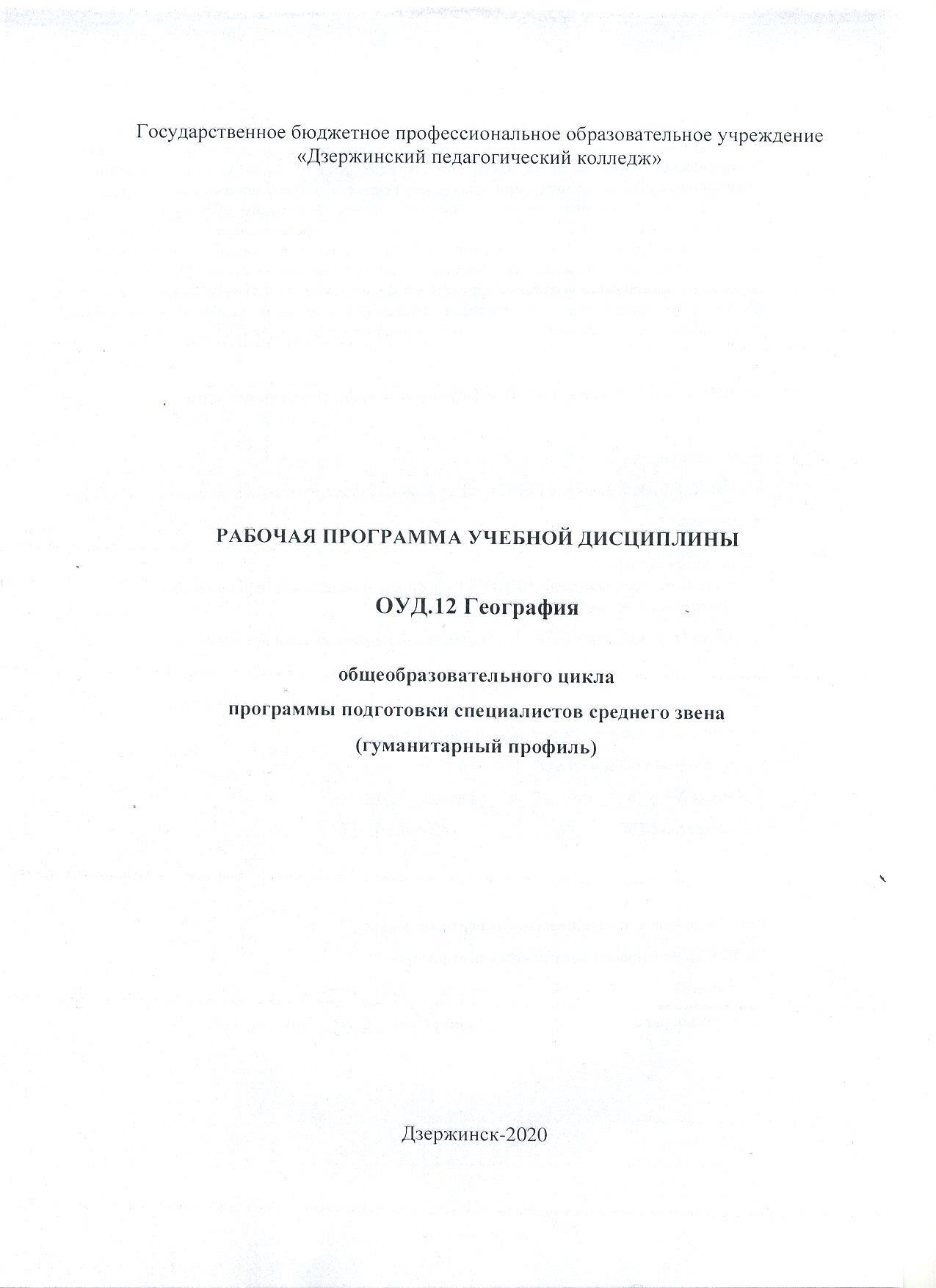 1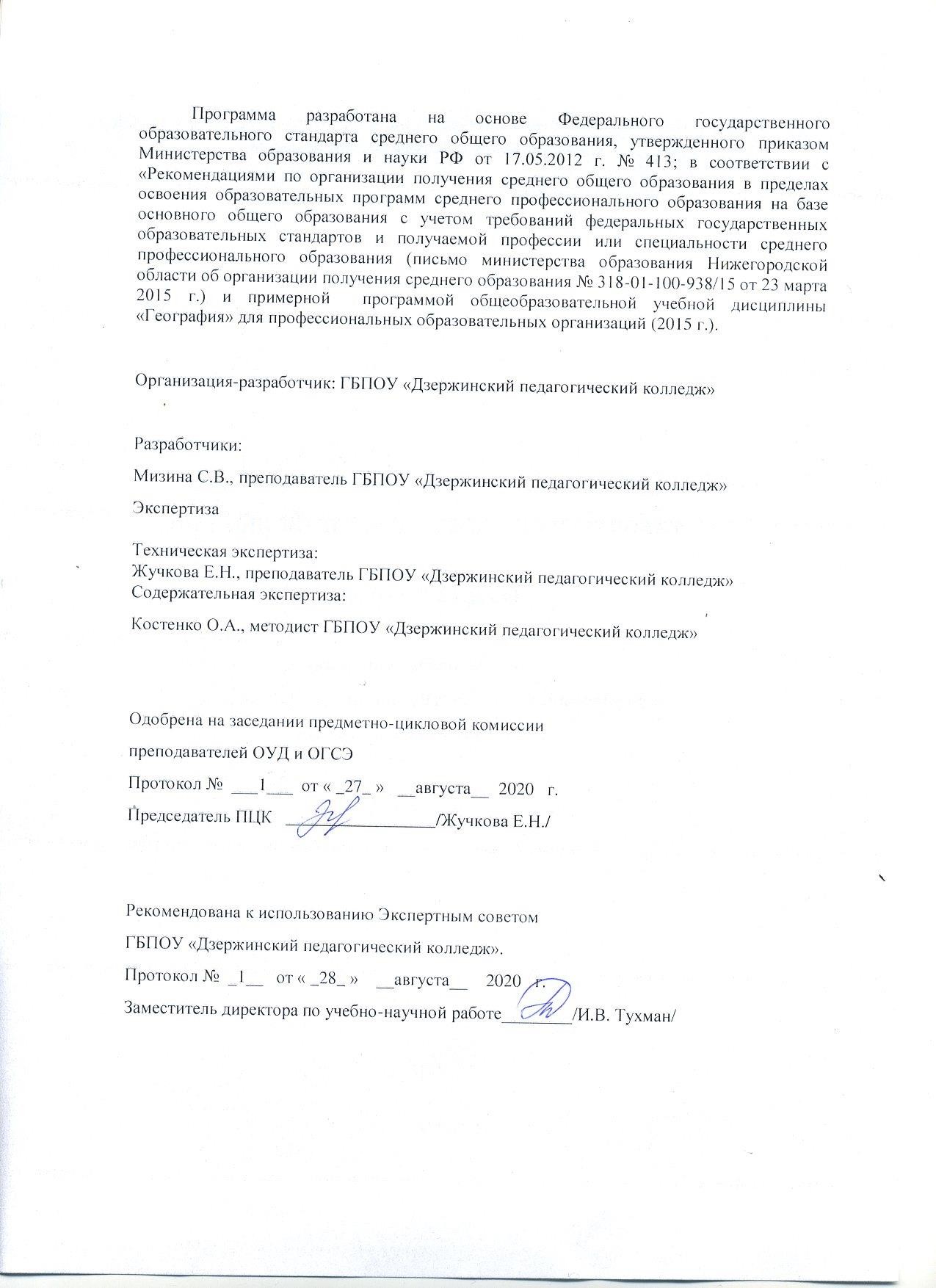 2СОДЕРЖАНИЕ3ПАСПОРТ РАБОЧЕЙ ПРОГРАММЫ УЧЕБНОЙ ДИСЦИПЛИНЫГеографияОбласть применения рабочей программыРабочая программа учебной дисциплины является частью основной профессиональной образовательной программы в соответствии с ФГОС специальностям СПО 44.02.02«Преподавание в начальных классах», 44.02.01 «Дошкольное образование», 49.02.01«Физическая культура»,Место учебной дисциплины в структуре основной профессиональной образовательной программы: Учебная дисциплина входит в цикл общеобразовательных дисциплин по выбору из обязательных предметных областей ППССЗ (ОУД.12).Цели и задачи учебной дисциплины – требования к результатам освоения учебной дисциплины:Освоение содержания учебной дисциплины «География» обеспечивает достижение студентами следующих результатов:личностных:сформированность ответственного отношения к обучению; готовность и способность студентов к саморазвитию и самообразованию на основе мотивации к обучению и познанию;сформированность целостного мировоззрения, соответствующего современному уровню развития географической науки и общественной практики;сформированность основ саморазвития и самовоспитания в соответствии с общечеловеческими ценностями и идеалами гражданского общества; готовность и способность к самостоятельной, творческой и ответственной деятельности;сформированность экологического мышления, понимания влияния социально- экономических процессов на состояние природной и социальной среды; приобретение опыта эколого-направленной деятельности;сформированность коммуникативной компетентности в общении и сотрудничестве со сверстниками и взрослыми в образовательной, общественно полезной, учебно- исследовательской, творческой и других видах деятельности;умение ясно, точно, грамотно излагать свои мысли в устной и письменной речи, понимать смысл поставленной задачи, выстраивать аргументацию, приводить аргументы и контраргументы;критичность мышления, владение первичными навыками анализа и критичной оценки получаемой информации;креативность мышления, инициативность и находчивость;метапредметных:владение навыками познавательной, учебно-исследовательской и проектной деятельности, а также навыками разрешения проблем; готовность и способность к самостоятельному поиску методов решения практических задач, применению различных методов познания;умение ориентироваться в различных источниках географической информации, критически оценивать и интерпретировать информацию, получаемую из различных источников;умение самостоятельно оценивать и принимать решения, определяющие стратегию поведения, с учетом гражданских и нравственных ценностей;осознанное владение логическими действиями определения понятий, обобщения, установления аналогий, классификации на основе самостоятельного выбора оснований и критериев;умение устанавливать   причинно-следственные   связи,   строить   рассуждение,4умозаключение	(индуктивное,	дедуктивное	и	по	аналогии)	и	делать аргументированные выводы;о необходимости овладения географическими знаниями с целью формирования адекватного понимания особенностей развития современного мира;понимание места и роли географии в системе наук; представление об обширных междисциплинарных связях географии;предметных:владение представлениями о современной географической науке, ее участии в решении важнейших проблем человечества;владение географическим мышлением для определения географических аспектов природных, социально-экономических и экологических процессов и проблем;сформированность системы комплексных социально ориентированных географических знаний о закономерностях развития природы, размещения населения и хозяйства, динамике и территориальных особенностях процессов, протекающих в географическом пространстве;владение умениями проведения наблюдений за отдельными географическими объектами, процессами и явлениями, их изменениями в результате природных и антропогенных воздействий;владение умениями использовать карты разного содержания для выявления закономерностей и тенденций, получения нового географического знания о природных социально-экономических и экологических процессах и явлениях;владение умениями географического анализа и интерпретации разнообразной информации;владение умениями применять географические знания для объяснения и оценки разнообразных явлений и процессов, самостоятельного оценивания уровня безопасности окружающей среды, адаптации к изменению ее условий;сформированность представлений и знаний об основных проблемах взаимодействия природы и общества, природных и социально-экономических аспектах экологических проблем.Содержание и методика преподавания дисциплины ориентированы на подготовку обучающихся к овладению общими компетенциями (ОК):ОК 1. Понимать сущность и социальную значимость своей будущей профессии, проявлять к ней устойчивый интерес.ОК 2. Организовывать собственную деятельность, определять методы решения профессиональных задач, оценивать их эффективность и качество.ОК 3. Оценивать риски и принимать решения в нестандартных ситуациях.ОК 4. Осуществлять поиск, анализ и оценку информации, необходимой для постановки и решения профессиональных задач, профессионального и личностного развития.ОК 5. Использовать информационно-коммуникационные технологии для совершенствования профессиональной деятельности.ОК 6. Работать в коллективе и команде, взаимодействовать с руководством, коллегами и социальными партнерами.ОК 7. Ставить цели, мотивировать деятельность обучающихся, организовывать и контролировать их работу с принятием на себя ответственности за качество образовательного процесса.ОК 8. Самостоятельно определять задачи профессионального и личностного развития, заниматься самообразованием, осознанно планировать повышение квалификации.ОК 9. Осуществлять профессиональную деятельность в условиях обновления ее целей, содержания, смены технологий.ОК 10. Осуществлять профилактику травматизма, обеспечивать охрану жизни и здоровья детей.ОК 11. Строить профессиональную деятельность с соблюдением правовых норм ее регулирующих.51.3. Рекомендуемое количество часов на освоение программы учебной дисциплины«География»:максимальной учебной нагрузки - 54 час., в том числе: обязательной аудиторной учебной нагрузки - 36 час; самостоятельной работы - 18 час.6СТРУКТУРА И СОДЕРЖАНИЕ УЧЕБНОЙ ДИСЦИПЛИНЫОбъем учебной дисциплины и виды учебной работы7Тематический план и содержание учебной дисциплины «География»УСЛОВИЯ РЕАЛИЗАЦИИ УЧЕБНОЙ ДИСЦИПЛИНЫТребования к минимальному материально-техническому обеспечениюРеализация учебной дисциплины требует наличия учебного кабинета «Географии».Оборудование учебного кабинета: столы, стулья, шкафы, доска, географические карты, УМК по дисциплине.Технические средства обучения: компьютер, мультимедийный проектор, экран.Информационное обеспечение обученияПеречень рекомендуемых учебных изданий, Интернет-ресурсов, дополнительной литературыОсновные источники:География для колледжей : учебник и практикум для среднего профессионального образования /   А. В. Коломиец   [и   др.] ;   под   редакцией А. В. Коломийца, А. А. Сафонова. — Москва : Издательство Юрайт, 2020. — 372 с. — (Профессиональное образование). — ISBN 978-5-534-12383-8. — Текст: электронный // ЭБС Юрайт [сайт]. — URL: http://biblio-online.ru/bcode/458702География мира в 3 т. Том 1. Политическая география и геополитика : учебник и практикум для вузов / Н. В. Каледин [и др.] ; под редакцией Н. В. Каледина, Н. М. Михеевой. — 2-е изд., перераб. и доп. — Москва : Издательство Юрайт, 2020.— 389 с. — (Высшее образование). — ISBN 978-5-534-11571-0. — Текст : электронный // ЭБС Юрайт [сайт]. — URL: https://biblio-online.ru/bcode/445695География мира в 3 т. Том 2. Социально-экономическая география мира : учебник и практикум   для   вузов /   Н. В. Каледин   [и   др.] ;   под   редакцией Н. В. Каледина, Н. М. Михеевой. — 2-е изд., испр. и доп. — Москва : Издательство Юрайт, 2020. — 296 с. — (Высшее образование). — ISBN 978-5- 534-12217-6. — Текст : электронный // ЭБС Юрайт [сайт]. — URL: http://biblio- online.ru/bcode/447567Родионова, И. А. Экономическая и социальная география мира в 2 ч. Часть 1 : учебник для среднего профессионального образования / И. А. Родионова. — 3-е изд., перераб. и доп. — Москва : Издательство Юрайт, 2020. — 385 с. — (Профессиональное образование). — ISBN 978-5-534-08516-7. — Текст : электронный // ЭБС Юрайт [сайт]. — URL: http://biblio-online.ru/bcode/453031Родионова, И. А. Экономическая и социальная география мира в 2 ч. Часть 2 : учебник для среднего профессионального образования / И. А. Родионова. — 3-е изд., испр. и доп. — Москва : Издательство Юрайт, 2020. — 245 с. — (Профессиональное образование). — ISBN 978-5-534-08520-4. — Текст : электронный // ЭБС Юрайт [сайт]. — URL: http://biblio-online.ru/bcode/453032Экономическая география : учебник и практикум для среднего профессионального образования / Я. Д. Вишняков [и др.] ; под общей редакцией Я. Д. Вишнякова. — Москва : Издательство Юрайт, 2019. — 594 с. — (Профессиональное образование). — ISBN 978-5-9916-6204-8. — Текст : электронный // ЭБС Юрайт [сайт]. — URL: https://biblio-online.ru/bcode/426500Дополнительные источники:3.Социально-экономическая    география :    учебник    для     вузов /    М. М. Голубчик, С. В. Макар, А. М. Носонов, Э. Л. Файбусович. — 2-е изд., испр. и доп. — Москва : Издательство Юрайт, 2020. — 475 с. — (Высшее образование). — ISBN 978-5-534- 11477-5. — Текст : электронный // ЭБС Юрайт [сайт]. — URL: http://biblio- online.ru/bcode/450119Калуцков, В. Н. География России : учебник и практикум для среднего профессионального образования / В. Н. Калуцков. — 2-е изд., испр. и доп. — Москва : Издательство Юрайт, 2019. — 347 с. — (Профессиональное образование). — ISBN 978- 5-534-05504-7. — Текст : электронный // ЭБС Юрайт [сайт]. — URL: https://biblio- online.ru/bcode/433571Солодовников, А. Ю. Социально-экономическая география зарубежной Азии, Австралии и Океании : учебник и практикум для вузов / А. Ю. Солодовников. — 2-е изд., перераб. и доп. — Москва : Издательство Юрайт, 2019. — 419 с. — (Высшее образование). — ISBN 978-5-534-10419-6. — Текст : электронный // ЭБС Юрайт [сайт].— URL: https://biblio-online.ru/bcode/4300014. КОНТРОЛЬ И ОЦЕНКА РЕЗУЛЬТАТОВ ОСВОЕНИЯ УЧЕБНОЙДИСЦИПЛИНЫКонтролю и оценке подлежат виды учебной деятельности студентов:Приложение 1Показатели результатов освоения дисциплиныстр.1.		ПАСПОРТ	РАБОЧЕЙ ДИСЦИПЛИНЫПРОГРАММЫУЧЕБНОЙ42. СТРУКТУРА И СОДЕРЖАНИЕ УЧЕБНОЙ ДИСЦИПЛИНЫ2. СТРУКТУРА И СОДЕРЖАНИЕ УЧЕБНОЙ ДИСЦИПЛИНЫ2. СТРУКТУРА И СОДЕРЖАНИЕ УЧЕБНОЙ ДИСЦИПЛИНЫ73.УСЛОВИЯ РЕАЛИЗАЦИИ УЧЕБНОЙ ДИСЦИПЛИНЫ3.УСЛОВИЯ РЕАЛИЗАЦИИ УЧЕБНОЙ ДИСЦИПЛИНЫ3.УСЛОВИЯ РЕАЛИЗАЦИИ УЧЕБНОЙ ДИСЦИПЛИНЫ124.КОНТРОЛЬ	И	ОЦЕНКА УЧЕБНОЙ ДИСЦИПЛИНЫПРИЛОЖЕНИЯРЕЗУЛЬТАТОВОСВОЕНИЯ14Вид учебной работыОбъем часовМаксимальная учебная нагрузка (всего)54Обязательная аудиторная учебная нагрузка (всего)36в том числе:лабораторные работы--практические занятия10контрольные работы-Самостоятельная работа студента (всего)из них:18-	индивидуальное	проектирование	(для	студентов,	выбравших	тему индивидуального проекта по данной учебной дисциплине)2Итоговая аттестация в форме дифференцированного зачета2Наименование разделов и темСодержание материала, лабораторные работы и практические занятия, самостоятельная работа обучающихся, курсовая работа (проект), еслипредусмотреныСодержание материала, лабораторные работы и практические занятия, самостоятельная работа обучающихся, курсовая работа (проект), еслипредусмотреныСодержание материала, лабораторные работы и практические занятия, самостоятельная работа обучающихся, курсовая работа (проект), еслипредусмотреныОбъем часовУровень освоения1 ВведениеСодержание учебного материалаСодержание учебного материалаСодержание учебного материала111. География как наука. Ее роль и значение в системе наук. Цели и задачи1. География как наука. Ее роль и значение в системе наук. Цели и задачи1. География как наука. Ее роль и значение в системе наук. Цели и задачигеографии.географии.географии.12.	Традиционные	и	новые	методы	географических	исследований.	Виды2.	Традиционные	и	новые	методы	географических	исследований.	Виды2.	Традиционные	и	новые	методы	географических	исследований.	Видыгеографической информации, ее роль и использование в жизни людей.географической информации, ее роль и использование в жизни людей.географической информации, ее роль и использование в жизни людей.Раздел	1.	Источники географической информации1Тема 1.1. Географическая картаСодержание учебного материалаГеографическая карта – особый источник информации о действительностиИспользование статистической информации и геоинформационных систем разной формы и содержания.Содержание учебного материалаГеографическая карта – особый источник информации о действительностиИспользование статистической информации и геоинформационных систем разной формы и содержания.Содержание учебного материалаГеографическая карта – особый источник информации о действительностиИспользование статистической информации и геоинформационных систем разной формы и содержания.1Содержание учебного материалаГеографическая карта – особый источник информации о действительностиИспользование статистической информации и геоинформационных систем разной формы и содержания.Содержание учебного материалаГеографическая карта – особый источник информации о действительностиИспользование статистической информации и геоинформационных систем разной формы и содержания.Содержание учебного материалаГеографическая карта – особый источник информации о действительностиИспользование статистической информации и геоинформационных систем разной формы и содержания.1Самостоятельная	работа:	Анализ	карт	различной	тематики,	втомчисле2сравнительной (работа с различными географическими картами).Раздел 2.   Политическая   картамира.3Тема 2.1.  Страны на современной политической карте мира.Содержание учебного материалаСтраны на современной политической карте мира. Их группировка по площади территории, по численности населения. Примеры стран.Содержание учебного материалаСтраны на современной политической карте мира. Их группировка по площади территории, по численности населения. Примеры стран.Содержание учебного материалаСтраны на современной политической карте мира. Их группировка по площади территории, по численности населения. Примеры стран.11Практические занятия: Обозначение на контурной карте первых пяти стран по численности населения и размерам территории.Практические занятия: Обозначение на контурной карте первых пяти стран по численности населения и размерам территории.Практические занятия: Обозначение на контурной карте первых пяти стран по численности населения и размерам территории.2Самостоятельная работа: Государственное устройство стран мира. «Горячие точки» планеты (подготовка сообщения по теме).Составление тематических таблиц, характеризующих типы стран по социально- экономическим показателям.Самостоятельная работа: Государственное устройство стран мира. «Горячие точки» планеты (подготовка сообщения по теме).Составление тематических таблиц, характеризующих типы стран по социально- экономическим показателям.Самостоятельная работа: Государственное устройство стран мира. «Горячие точки» планеты (подготовка сообщения по теме).Составление тематических таблиц, характеризующих типы стран по социально- экономическим показателям.11Раздел 3. География населения мира2Тема 3.1. Численность и динамикаСодержание учебного материалаСодержание учебного материалаСодержание учебного материаланаселения.1.	Численность	и	динамика	населения	мира,	крупных	регионов	и	стран.1.	Численность	и	динамика	населения	мира,	крупных	регионов	и	стран.1.	Численность	и	динамика	населения	мира,	крупных	регионов	и	стран.22Воспроизводство и миграции населения, их типы и виды.Воспроизводство и миграции населения, их типы и виды.Воспроизводство и миграции населения, их типы и виды.2. Состав и структура населения (половая, возрастная, расовая, этническая,2. Состав и структура населения (половая, возрастная, расовая, этническая,2. Состав и структура населения (половая, возрастная, расовая, этническая,религиозная, по уровню образования).Культурные традиции разных народов, их связь с природно-историческими факторами. Расселения населения. Специфика городских  и сельских  поселений.Масштабы	и	темпы	урбанизации	различных	стран	и	регионов	мира. Экологические проблемы больших городов.Самостоятельная работа: Демографическая политика в разных регионах и странах мира. Географические аспекты качества жизни населения (конспект статьи из учебника).2Раздел 4. География мировых природных ресурсов.4Тема 4.1. Взаимодействие общества и географической среды. Природные ресурсы.Содержание учебного материалаВзаимодействие человечества и природы в прошлом и настоящем. Природные ресурсы Земли, их виды. Ресурсообеспеченность.Земельные, водные, лесные, биологические ресурсы, ресурсы Мирового океана.11Тема 4.1. Взаимодействие общества и географической среды. Природные ресурсы.Практическое	занятие:	Оценка	обеспеченности	разных	регионов	и	стран основными видами природных ресурсов.2Тема 4.1. Взаимодействие общества и географической среды. Природные ресурсы.Самостоятельная работа: География природных ресурсов Земли. Основные типы природопользования (составление тестов).2Тема 4.2. Экологические ресурсы территории.Содержание учебного материалаЭкологические ресурсы территории. Источники загрязнения окружающей среды.Климатические, космические, рекреационные ресурсы.12Тема 4.2. Экологические ресурсы территории.Самостоятельная	работа:	Пути	сохранения	качества	окружающей	среды(составление схемы).2Раздел 5. География мирового хозяйства.2Тема 5.1. Мировое хозяйство.Содержание учебного материалаНаучно-техническая революция: черты, составные части, пути решения.Мировое хозяйство.Отраслевая и территориальная структура мирового хозяйства.Воздействие НТР на мировое хозяйство.11Самостоятельная работа: Составление характеристики основных центровмирового хозяйства.2Тема 5.2. Отрасли международной специализации.Содержание учебного материалаОтрасли международной специализации стран и регионов мира.	Определяющие факторы отраслей международной специализации стран и регионов мира.12Тема 5.2. Отрасли международной специализации.Самостоятельная работа: Экономические и экологические проблемы отраслеймирового хозяйства (по выбору учащихся) (работа с атласом и заполнение контурной карты).2Раздел	6.	Регионы	и	странымира.6Тема	6.1.	Различия	стран современного мира.Содержание учебного материалаРазличия стран современного мира по размерам территории, численности населения.Различия стран по особенностям населения, особенностям географического положения.12Тема	6.1.	Различия	стран современного мира.Практическое занятие: Объяснение взаимосвязей между размещением населения, хозяйства, природными условиями разных территорий.2Тема 6.2. Страны Европы.Содержание учебного материалаГеографическое положение, история открытия и освоения, природно-ресурсный потенциал на примере стран Европы и Зарубежной Азии.Население, сельское хозяйство, промышленность, транспорт на примере стран Европыи Зарубежной Азии.Проблемы социально-экономического развития на примере стран Европы иЗарубежной Азии12Тема 6.2. Страны Европы.Самостоятельная работа: Охарактеризовать проблемы природных и трудовыхресурсов в процессе интеграции стран Зарубежной Европы.1Тема 6.3. Северная и Латинская Америка.Содержание учебного материалаГеографическое положение, история открытия и освоения, природно-ресурсный потенциал, население, хозяйство на примере Северной и Латинской Америки.Проблемы	социально-экономического	развития	на	примере	Северной	и Латинской Америки.12Тема 6.4. Африка.Содержание учебного материала1.Географическое положение, история открытия и освоения, природно-ресурсный12потенциал, население хозяйство на примере Африки.2.Проблемы социально-экономического развития на примере Африки.Раздел 7. Россия в современном мире.5Тема 7.1. Россия на политической карте мира.Содержание учебного материалаРоссия	на	политической	карте	мира.	Изменение	географического, геополитического и геоэкономического положения России.Характеристика современного этапа развития хозяйства.11Практическое занятие: Определение роли России и ее отдельных регионов вмеждународном географическом разделении труда.2Практическое занятие: Определение основных направлений и структуры внешнихэкономических связей России с зарубежными странами.2Самостоятельная	работа:	География   отраслей	международной	специализацииРоссии (составление тезисов).1Самостоятельная работа по выполнению индивидуальных проектов Темы:Антропогенные катастрофы в природе.Воздействие человека на климат.Значения учения В.И. Вернадского о биосфере и ноосфере для развития географии.Присоединение Крыма к России.Величайшие горы Альпы!Демографическая ситуация в нашей стране.Экологические кризисы в истории Земли.Рекреационные ресурсы нашей области.Реализация охраны природных территорий на примере нескольких государств 10.Автомобилестроение зарубежных стран.Защита индивидуальных проектов2Дифференцированный зачет2Результаты (личностные, метапредметные, предметные)Формы, методы контроля и оценкиЛичностные:сформированность ответственного отношения к обучению; готовность и способность студентов к саморазвитию и самообразованию на основемотивации к обучению и познанию;Наблюдение за деятельностью обучающихся в процессе занятийВыполнение заданий для самостоятельной работыУчастие во внеаудиторной работе- сформированность целостного мировоззрения, соответствующего современному уровню развития географической науки и общественной практики;Самостоятельная работа «Анализ карт различной тематики, в том числе сравнительной (работа с различными географическими картами».Наблюдение за деятельностью обучающихся в процессе занятийВыполнение заданий для самостоятельной работыУчастие во внеаудиторной работесформированность основ саморазвития и самовоспитания	в	соответствии	с общечеловеческими ценностями и идеалами гражданского общества; готовность и способность к самостоятельной, творческой и ответственной деятельности;Дифференцированный зачетВыполнение творческих заданий, индивидуальных проектовНаблюдение за деятельностью обучающихся в процессе занятийВыполнение заданий для самостоятельной работыУчастие во внеаудиторной работесформированность экологического мышления, понимания влияния социально-экономических процессов на состояние природной и социальной среды; приобретение опыта эколого-направленной деятельности;Практическая работа «Обозначение на контурной карте первых пяти стран по численности населения и размерам территории»Экспертная оценка результатов письменной работы.Дифференцированный зачет.Самостоятельная работа «Государственное устройство стран мира. «Горячие точки» планеты»-сформированность	коммуникативной компетентности в общении и сотрудничестве со сверстниками и взрослыми в образовательной, общественно полезной, учебно-исследовательской, творческой и других видах деятельности;Самостоятельная работа Демографическая политика в разных регионах и странах мира. Географические аспекты качества жизни населения»Наблюдение за деятельностью обучающихся в процессе занятийВыполнение заданий для самостоятельной работыУчастие во внеаудиторной работе-умение ясно, точно, грамотно излагать свои мысли в устной и письменной речи, понимать смысл поставленной задачи, выстраивать аргументацию, приводить аргументы и контраргументы;Контрольная работа.Экспертная	оценка	результатов	письменной работы.Устный опрос.-критичность мышления, владение первичными навыками анализа и критичной оценки получаемой информации;Практическая работа «Оценка обеспеченности разных регионов и стран основными видами природных ресурсов»Наблюдение за деятельностью обучающихся в процессе занятийВыполнение заданий для самостоятельной работыУчастие во внеаудиторной работе--креативность	мышления,	инициативность	и находчивость;Самостоятельная работа «География природных ресурсов	Земли.	Основные	типыприродопользования»Метапредметные:-владение навыками познавательной, учебно- исследовательской и проектной деятельности, а также навыками разрешения проблем; готовность и способность к самостоятельному поиску методов решения практических задач, применению различных методов познания;Самостоятельная	работа	«Пути	сохранения качества окружающей среды»Наблюдение за деятельностью обучающихся в процессе занятийВыполнение заданий для самостоятельной работыумение ориентироваться в различных источниках географической информации, критически оценивать и интерпретировать информацию, получаемую из различных источников;Работа с атласом и контурной картой. Экспертная оценка контурной карты.Самостоятельная	работа	«Составлениехарактеристики	основных	центров	мирового хозяйства»умение самостоятельно оценивать и принимать решения, определяющие стратегию поведения, с учетом гражданских и нравственных ценностей;Самостоятельная работа «Экономические и экологические проблемы отраслей мирового хозяйства».Самоконтроль: самостоятельные ответы на вопросы. Экспертная оценка письменного ответа на вопросыНаблюдение за деятельностью обучающихся в процессе занятийосознанное владение логическими действиями определения понятий, обобщения, установления аналогий, классификации на основе самостоятельного выбора оснований и критериев;- умение устанавливать причинно-следственные связи, строить рассуждение, умозаключение (индуктивное, дедуктивное и по аналогии) и делать аргументированные выводы;Практическая работа «Объяснение взаимосвязей между	размещением		населения,		хозяйства, природными условиями разных территорий» Экспертная	оценка	результатов	письменной работы.Наблюдение за деятельностью обучающихся в процессе занятийВыполнение заданий для самостоятельной работыо необходимости овладения географическими знаниями с целью формирования адекватного понимания особенностей развития современного мира;понимание места и роли географии в системе наук;	представление	об	обширных междисциплинарных связях географии;Тестирование.	Экспертная	оценка	результатов тестирования.Практическая		работа		«Определение		основных направлений и структуры внешних экономических связей России с зарубежными странами» Экспертная	оценка	результатов	письменной работы.Наблюдение за деятельностью обучающихся в процессе занятийВыполнение заданий для самостоятельной работыПредметные:-владение представлениями о современной географической науке, ее участии в решении важнейших проблем человечества;Самостоятельная	работа	«География	отраслей международной специализации России».Тестирование.	Экспертная	оценка	результатов тестирования.владение	географическим	мышлением	для определения географических аспектов природных,социально-экономических	и	экологическихПрактическая работа «Определение роли России и ее	отдельных	регионов	в	международномпроцессов и проблем;географическом разделении труда»Экспертная	оценка	результатов	письменной работы.сформированность системы комплексных социально ориентированных географических знаний о закономерностях развития природы, размещения населения и хозяйства, динамике и территориальных особенностях процессов, протекающих в географическом пространстве;Самостоятельная работа «Охарактеризовать проблемы природных и трудовых ресурсов в процессе интеграции стран Зарубежной Европы»Самоконтроль: самостоятельные ответы на вопросы. Экспертная оценка письменного ответа на вопросы.- владение умениями проведения наблюдений за отдельными географическими объектами, процессами и явлениями, их изменениями в результате природных и антропогенных воздействий;Самостоятельная работа «Составление программы освоения новой территории (Амазонки) с перспективой развития в ХХ1 веке»владение умениями использовать карты разного содержания для выявления закономерностей и тенденций, получения нового географического знания о природных социально-экономических и экологических процессах и явлениях;Работа с атласом и контурной картой. Экспертная оценка контурной карты.владение умениями географического анализа и интерпретации разнообразной информации;Практическая		работа		«Определение		основных направлений и структуры внешних экономических связей России с зарубежными странами» Экспертная	оценка	результатов	письменной работы.Дифференцированный зачетвладение умениями применять географические знания для объяснения и оценки разнообразных явлений и процессов, самостоятельного оценивания уровня безопасности окружающей среды, адаптации к изменению ее условий;Самостоятельная работа «Географическое положение, история открытия и освоения, природно-ресурсный потенциал, население и хозяйство на примере Австралии».Экспертная оценка письменной работы.сформированность представлений и знаний об основных проблемах взаимодействия природы и общества, природных и социально-экономических аспектах экологических проблемахСамостоятельная	работа	«Внешние экономические связи России со странами СНГ и Балтии; Западной Европы и другими зарубежными странами; их структура».Экспертная оценка результатов письменной работы.Дифференцированный зачетСодержаниеобуче нияХарактеристика основных видов учебной деятельности студентов (на уровне учебных действий)Введение. 1.Источникигеографическ ойинформацииОбъяснение	междисциплинарных	связей	географии. Названиетрадиционныхиновыхисточниковгеографическойин формации.Демонстрация роли Интернета и геоинформационных систем в изучениигеографии2.Политическоеустройство мираУмение показывать на карте различные страны мира. Умениеприводитьпримерыихарактеризоватьсовременныемеж государственныеконфликтывразличныхрегионахмира.Выделение стран с республиканской и монархической формами правления, унитарным и федеративным типами государственного устройства в различных регионах мира. Объяснение различий развитых и развивающихся стран по уровню их социально-экономическогоразвития.Умение приводить примеры и характеризовать различные типы стран по уровню социально-экономическогоразвития3.Географиями ровыхприродн ыхресурсовОбъяснение основных направлений экологизации хозяйственной деятельностичеловека.Выделение различных типов природопользования. Определение обеспеченности различными видами природных ресурсов отдельных регионов и странмира.Умение показывать на карте основные мировые районы добычи различных видов минеральныхресурсов.Умение называть основные направления использования ресурсов Мировогоокеана4.Географиянаселениям ираУмение называть мировую десятку стран с наибольшей численностьюнаселения.Выделение различных типов воспроизводства населения и приведение примеров стран, для которых они характерны. Умение называть основные показатели качества жизни населения.Умение приводить примеры стран с однородным и наи- более разнородным расовым, этническим и религиозным составомнаселения.Умение	приводить	примеры	стран	с	наибольшей	и наименьшей средней плотностьюнаселения.Объяснение	основных	направлений	и	причин	современ- ныхмеждународныхмиграцийнаселения.Умение	приводить	примеры	стран	с	наибольшей	и наименьшей долей городскогонаселения.Умение	показывать	на	карте	мировые	«сверхгорода»	и мегалополисы5.	Мировое хозяйство Современные особенности развития мирового хозяйстваУмение давать определение понятий «международное географическое разделение труда», «международная специализация» и «международноекооперирование».Выделение характерных черт современной научно- техническойреволюции.Умение называть ведущие мировые и региональные экономические интеграционныегруппировки.Умение приводить примеры отраслей различных сфер хозяйственнойдеятельности.Умение называть наиболее передовые и  наиболееотсталые страны мира по уровню их экономическогоразвития6.География отраслей	первич- ной сферы мирового хозяйстваВыделение	характерных	черт	«зеленой	революции». Умениеприводитьпримерыстран,являющихсяведущимимиров ымипроизводителямиразличныхвидовпродукциирастениеводства  иживотноводства.Умение	называть	страны,	являющиеся	ведущими мировымипроизводителямиразличныхвидовминеральногосыр ья. Умение показывать на карте и характеризовать основные горнопромышленные и сельскохозяйственные районы мира7.География отраслей  вторичной	сферы мирового хозяйстваУмениеприводитьпримерыстран,основнаячастьэлектроэнерги ивкоторыхпроизводитсянатепловых,гидравлическихиатомны хэлектростанциях.Умениеназыватьстраны,являющиесяведущимимировымипр оизводителямичерныхицветныхметаллов.Выделение стран с наиболее высоким уровнем развития машиностроения.Умение называть страны, являющиеся ведущими миро- вымипроизводителямиавтомобилей,морскихневоенных судов, серной кислоты, пластмасс, химических волокон, синтетическогокаучука,пиломатериалов,бумагиитканей8.География отраслей	третич- ной		сферымирового  хозяйстваУмение объяснять роль различных видов транспорта при перевозке грузов ипассажиров.Умение приводить примеры стран, обладающих наибольшей протяженностью и плотностью сети железных и авто- мобильныхдорог.Умение называть крупнейшие мировые торговые порты и аэропорты, объяснять их распределение по регионам и странаммира.Умениепоказыватьнакартеихарактеризоватьосновные районы международноготуризма.Умение объяснять местоположение ведущих мировых центров биржевойдеятельности.Умение называть страны с наибольшими объемами внешней торговлитоварами9.Регионымира Географиянаселени яихозяйстваЗа рубежной ЕвропыУмениепоказыватьнакартеразличныестраныЗарубежнойЕвро пы.Сопоставление	стран	Зарубежной	Европы	по площадитерритории, численности населения и уровню экономическогоразвития.Умение приводить примеры стран Зарубежной  Европы, наиболее хорошо обеспеченных различными видами при- родныхресурсов.Умение называть страны Зарубежной Европы с наиболь-шими и наименьшими значениями естественного приро- ста населения, средней плотности населения и доли городскогонаселения.Умениепоказыватьнакартеихарактеризоватькрупнейшие городаигородскиеагломерации,основныепромышленные исельскохозяйственныерайоныЗарубежнойЕвропы.Умение объяснять особенности территориальной структуры хозяйства Германии иВеликобритании10.Географиянаселе нияихозяйстваЗарубе жнойАзииУмениепоказыватьнакартеразличныестраныЗарубежнойАзии. Сопоставление стран Зарубежной Азии по площади терри- тории, численности населения и уровню экономического развития.Умение определять ресурсообеспеченность различных стран ЗарубежнойАзии.Умение называть страны Зарубежной Азии с наибольшими и наименьшими значениями естественного прироста населения, средней плотности населения и доли городскогонаселения.Умение приводить примеры стран Зарубежной Азии с однородным и разнородным этническим и религиозным составомнаселения.Умениепоказыватьнакартеихарактеризоватькрупнейшие    города		и	городские		агломерации,	основные горнопромышленныеисельскохозяйственныерайоныЗарубежн ойАзии.	Умение		объяснять	особенности	территориальной структу-рыхозяйстваЯпонии,КитаяиИндии11.География населения	и хозяйстваАфрикиУмениепоказыватьнакартеразличныестраныАфрики.УмениеназыватьстраныАфрики,обладающиенаибольшей площадью территории и численностью населения. Умение объяснять причины экономической отсталости странАфрики. Умениепоказыватьнакартеихарактеризоватькрупнейшиегоро да,основныегорнопромышленныеисельскохозяйственныерай оныАфрики12.География населения ихозяйства Северной АмерикиУмение объяснять природные, исторические и экономические особенности развития СевернойАмерики.ВыделениеотраслеймеждународнойспециализацииКанады, умение показывать на карте и характеризовать ее крупнейшие промышленные	центры,	основные горнопромышленныеисельскохозяйственныерайоны.Умениеобъяснятьособенностирасово-этническогосостава	и размещения населенияСША.Умениепоказыватьнакартеихарактеризоватькрупнейшие городские	агломерации,	мегалополисы,	основные промышленные и сельскохозяйственные районыСША13.Географиянаселе нияи хозяйстваЛа тинской АмерикиУмениепоказыватьнакартеразличныестраныЛатинскойАме рики.Сопоставление стран Латинской Америки по площади территории,	численности	населения	и	уровню экономическогоразвития.ВыделениестранЛатинскойАмерики,наиболееобеспеченных различнымивидамиприродныхресурсов.Умение приводить примеры стран Латинской Америки с наибольшими и наименьшими значениями естественного приростанаселения.Сопоставление стран Латинской Америки по расовомусо- ставунаселения.Умение объяснять особенности урбанизации стран ЛатинскойАмерики.Умениепоказыватьнакартеихарактеризоватькрупнейшие промышленные	центры,	основные горнопромышленныеисельскохозяйственныерайоныЛатинской Америки.Выделениеотраслеймеждународнойспециализациив Бразилии иМексике14.Географи янаселенияи хозяйства Австралиии ОкеанииУмение объяснять природные и исторические особенности развития Австралии и Океании.Выделение отраслей международной  специализации Австралии, умение показывать на карте и характеризовать ее крупнейшие промышленные центры, основные горно- промышленные и сельскохозяйственные районы15.Россиявсовременномми реУмение	объяснять	современные	особенностиэкономико- географического положенияРоссии.Выделение основных товарных статей экспорта и импорта России.Умение называть ведущих внешнеторговых партнеров России16.	Географические аспекты современных глобальныхпроблемчеловечестваВыделение  глобальных  проблемчеловечества.Умение приводить примеры проявления сырьевой, энер- гетической, демографической, продовольственной и экологической проблем человечества, предлагать возможные пути ихрешенияРезультаты (личностные, метапредметные, предметные)Основные показателиФормы, методы контроля и оценкиЛичностные:сформированность ответственного отношения кобучению;	готовность	и- понимает необходимость дальнейшего продолжения образования;Наблюдение	за деятельностьюобучающихся в процессеспособность	студентов	кзанятийсаморазвитию	иВыполнение заданий длясамообразованию на основесамостоятельной работымотивации к   обучению   иУчастие во внеаудиторнойпознанию;работе-		сформированность целостного мировоззрения, соответствующего современному	уровню развития			географической науки	и		общественной практики;анализирует географические аспекты, знание которых необходимо  в будущей	профессиональной деятельностиИмеет представление о роли географииИмеет представление о целях и задачах изучения географии при освоении специальностей СПОСамостоятельная	работа«Анализ карт различной тематики, в том числе сравнительной (работа с различными географическими картами)».Наблюдение	за деятельностью обучающихся в процессе занятийВыполнение заданий для самостоятельной работы Участие во внеаудиторнойработесформированность	основ саморазвития		исамовоспитания	всоответствии	собщечеловеческими ценностями	и		идеалами гражданского		общества; готовность и способность к самостоятельной, творческой и ответственной деятельности;-планирует и организовывает собственную деятельность,-ответственно	выполняет	задания	для самостоятельной работы,-принимает решения в стандартных и нестандартных ситуациях.Дифференцированный зачетВыполнение творческих заданий, индивидуальных проектовНаблюдение	за деятельностью обучающихся в процессе занятийВыполнение заданий длясамостоятельной работыУчастие во внеаудиторной работесформированность экологического мышления, понимания				влияния социально-экономических процессов	на		состояние природной	и	социальной среды; приобретение опытаэколого-направленной-понимает ценности научного познания мира не вообще длячеловечества в целом, а для себя лично.Практическая	работа«Обозначение	на контурной карте первых пяти стран по численности населения и размерам территории»деятельности;Экспертная	оценка результатов письменной работы.Дифференцированный зачет.Самостоятельная	работа«Государственное устройство	стран	мира.«Горячие	точки»планеты».-сформированность коммуникативной компетентности в общении и	сотрудничестве	со сверстниками и взрослыми в		образовательной, общественно	полезной, учебно-исследовательской, творческой и других видах деятельности;-эффективно работает в коллективе и команде, берет на себя ответственность за результат выполнения заданий- ведет диалог, выслушивает оппонента, участвует в дискуссии, открыто выражает и отстаивает свою точку зренияСамостоятельная	работа«Демографическая политика	в		разных регионах и странах мира. Географические	оспекты качества				жизни населения».Наблюдение	задеятельностьюобучающихся в процессезанятийВыполнение заданий длясамостоятельной работыУчастие во внеаудиторнойработе-умение ясно, точно, грамотно излагать свои мысли в устной и письменной речи, понимать смысл поставленной задачи, выстраивать аргументацию,приводить аргументы и контраргументы;-	анализирует	междисциплинарные связи географии;-Контрольная работа. Экспертная		оценка результатов	письменной работы.Устный опрос.-критичность мышления, владение	первичными навыками анализа и критичной		оценки получаемой информации;дает	оценку	современным особенностям		экономико- географического положения России;Практическая	работа«Оценка обеспеченности разных регионов и стран основными	видамиприродных ресурсов».Наблюдение	задеятельностьюобучающихся в процессезанятийВыполнение заданий длясамостоятельной работыУчастие во внеаудиторнойработе-креативность мышления, инициативность	и находчивость;-умеет найти нестандартное решение проблемыСамостоятельная    работа«География природных ресурсов. Основные типы природопользования».Метапредметные:-владение	навыками познавательной, учебно- исследовательской	и проектной деятельности, а также навыками разрешения проблем; готовность и способность		ксамостоятельному поиску методов	решения практических		задач, применению различных методов познания;-подбирает необходимую по теме литературу и Интернет-ресурсы;-определяет цель и задачи исследования;-осуществляет	отбор	информации	в соответствии с темой и задачами исследования;-определяет логику изложения материала в исследовании;- осуществляет анализ источников информации для составления текста исследовательской (проектной работы)Самостоятельная    работа«Пути	сохранения качества окружающей среды».Наблюдение	за деятельностью обучающихся в процессе занятийВыполнение заданий для самостоятельной работыумение ориентироваться в различных	источниках географической информации,	критически оценивать		иинтерпретировать информацию,	получаемую из различных источников;отбирает материал из литературы, интернет- источников и излагает суть географической информации.--подбирает необходимую по теме литературу и Интернет-ресурсы;Самостоятельная	работа«Составление характеристики основных центров	мирового хозяйства».Работа	с	атласом	и контурной		картой.Экспертная	оценка контурной карты.умение самостоятельно оценивать и принимать решения, определяющие стратегию поведения, с учетом гражданских и нравственных ценностей;-определяет цель и задачи деятельности;-осуществляет	отбор	информации	в соответствии с темой и задачами;Самостоятельная    работа«Экономические		и экологические проблемы отраслей	мирового хозяйства».Самоконтроль: самостоятельные	ответы на вопросы. Экспертная оценка	письменного ответа на вопросы Наблюдение			за деятельностью обучающихся в процессе занятийосознанное	владение логическими действиями определения	понятий, обобщения, установления аналогий, классификации на основе самостоятельного выбора оснований и критериев;-	умение	устанавливать причинно-следственные связи, строить рассуждение, умозаключение (индуктивное, дедуктивное и по аналогии) и делать аргументированные выводы;составляет	доклад	по	результатам исследования, грамотно определяя структуру;сопровождает доклад наглядностью-добивается	достижения	результата	при выполнении практических заданий-выполняет	задания	частично-поискового	и творческого характераПрактическая	работа«Объяснение взаимосвязей				между размещением		населения, хозяйства,	природными условиями			разных территорий»Экспертная	оценка результатов письменной работы.Наблюдение	за деятельностью обучающихся в процессе занятийВыполнение заданий длясамостоятельной работы- о необходимости овладения географическими знаниями с цельюимеет представление о месте и роли изучения географии в системе наук, связи географии с другими наукамиТестирование. Экспертнаяоценка	результатов тестирования.формирования адекватного понимания особенностей развития современного мира;- понимание места и роли географии в системе наук; представление об обширных междисциплинарных связях географии;Практическая	работа«Определение		основных направлений и структуры внешних	экономических связей		России		с зарубежными странами» Экспертная					оценка результатов		письменной работы.Наблюдение	за деятельностью обучающихся в процессе занятийВыполнение заданий длясамостоятельной работыПредметные:-владение представлениями о	современнойгеографической науке, ее участии в решении важнейших	проблем человечества;-объясняет междисциплинарные связи географии;-называет традиционные и новые источники	географической информации;-демонстрирует роль Интернета и геоинформационных систем в изучении географииСамостоятельная	работа«География	отраслей международной специализации России».Тестирование. Экспертная оценка	результатов тестирования.владение	географическим мышлением				для определения географических		аспектов природных,		социально- экономических				и экологических процессов и проблем;дает	определение	основных географических понятий и терминов;объясняет основные направления и причины современных международных миграций населения;выделяет характерные черты современной научно- технической революции.Практическая	работа«Определение особенностей расселения населения	в	разных странах и регионах мира». Экспертная			оценка результатов		письменной работы.сформированность системы комплексных			социально ориентированных географических		знаний о закономерностях		развития природы,		размещения населения	и		хозяйства, динамике					итерриториальных особенностях	процессов, протекающих		в географическом пространстве;оценивает	и		объясняет ресурсообеспеченность  отдельных  стран и регионов мира, их демографическую ситуацию, уровни урбанизации и территориальной		концентрации населения и производстваСамостоятельная	работа«Охарактеризовать проблемы природных и трудовых	ресурсов	в процессе		интеграциистран	Зарубежной Европы».Самоконтроль: самостоятельные	ответы на вопросы. Экспертная оценка	письменного ответа на вопросы.-	владение	умениями проведения наблюдений за отдельными географическими объектами, процессами и явлениями, их изменениямив результате природных и антропогенныхприменяет разнообразные источники географической информации для проведения наблюдений за природными объектами, в результате антропогенных воздействийСамостоятельная    работа«Составление программы освоения	новой территории (Амазонки) с перспективой развития в ХХ1 веке».воздействий;владение		умениями использовать карты разного содержания для выявления закономерностей			и тенденций,	получения нового географического знания о природных социально-экономических и экологических процессах и явлениях;сопоставляет географические карты различной тематики;показывает       на        карте        мировые«сверхгорода» и мегалополисы;показывает на карте и характеризует основные горнопромышленные и сельскохозяйственные районы мира;показывает на карте и характеризует основные горнопромышленные и сельскохозяйственные районы мира;показывает на карте и характеризует основные районы международного туризма;объясняет местоположение ведущих мировых центров биржевойдеятельности;показывает на карте  различные страны Зарубежной Европы;показывает на карте и характеризует крупнейшие города и городские агломерации,	основные промышленные		исельскохозяйственные	районы Зарубежной Европы;показывает	на	карте	различные страны Зарубежной Азии, Африки;показывает на карте и характеризует крупнейшие городские агломерации, мегалополисы,	основныепромышленные	исельскохозяйственные районы СШАРабота	с	атласом	и контурной		картой.Экспертная	оценка контурной карты.владение	умениями географического анализа и интерпретации разнообразной информации;составляет	комплексную	географическую характеристику регионов и стран мира; называет		основные		показатели качества жизни населения;приводит  примеры стран с однородным и наиболее разнородным расовым, этническим и религиозным составом населения;приводит примеры стран с наибольшей и наименьшей средней плотностью населения;приводит примеры стран с наибольшей и наименьшей	долей	городского населения;сопоставляет страны Зарубежной Европы по площади территории, численности населения и уровню экономического развития;приводит	примеры		проявления сырьевой,		энергетической, демографической, продовольственной и экологической проблем человечества,предлагает возможные пути их решенияПрактическая	работа«Определение основных направлений и структуры внешних экономических связей	России	с зарубежными странами.Экспертная	оценка результатов письменной работы.Дифференцированный зачетвладение	умениями применять географические знания   для   объяснения   иоценки	разнообразныхопределяет факторы безопасности окружающей среды, умеет адаптироваться к изменяющимся условиям окружающей среды;Самостоятельная	работа«Географическоеположение,	историяявлений		и	процессов, самостоятельного оценивания				уровня безопасности окружающей среды,	адаптации	к изменению ее условий;объясняет основные направления и причины современных международных миграций населения.открытия	и	освоения, природно-ресурсный потенциал, население и хозяйство		на		примере Австралии».Экспертная	оценка письменной работы.сформированность представлений и знаний об основных			проблемах взаимодействия природы и общества,	природных	и социально-экономических аспектах		экологических проблемахопределяет и сравнивает по разным источникам информации географические тенденции развития природных, социально-экономических и геоэкологических объектов, процессов и явлений;объясняет основные направления экологизации	хозяйственной деятельности человека;выделяет	различные		типы природопользования;	определяет обеспеченность различными видами природных ресурсов  отдельных регионов и стран мира;называет	основные	направленияиспользования ресурсов Мирового океанаСамостоятельная    работа«Внешние экономические связи России со странами СНГ и Балтии; Западной Европы и другими зарубежными странами; их структура».Экспертная	оценка результатов письменной работы.Дифференцированный зачет